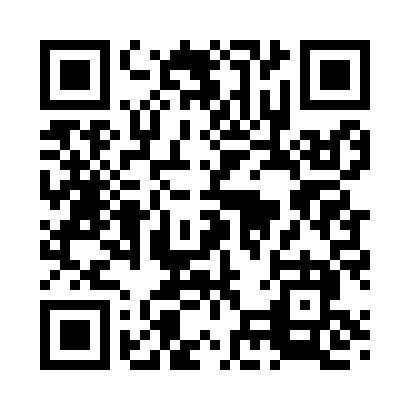 Prayer times for West Rome, Georgia, USAMon 1 Jul 2024 - Wed 31 Jul 2024High Latitude Method: Angle Based RulePrayer Calculation Method: Islamic Society of North AmericaAsar Calculation Method: ShafiPrayer times provided by https://www.salahtimes.comDateDayFajrSunriseDhuhrAsrMaghribIsha1Mon5:096:331:455:318:5710:212Tue5:096:331:455:318:5710:213Wed5:106:341:455:318:5710:214Thu5:106:341:455:318:5710:205Fri5:116:351:465:318:5610:206Sat5:126:351:465:328:5610:207Sun5:126:361:465:328:5610:198Mon5:136:361:465:328:5610:199Tue5:146:371:465:328:5510:1910Wed5:146:371:465:328:5510:1811Thu5:156:381:475:328:5510:1812Fri5:166:391:475:328:5410:1713Sat5:176:391:475:328:5410:1614Sun5:186:401:475:338:5410:1615Mon5:186:401:475:338:5310:1516Tue5:196:411:475:338:5310:1417Wed5:206:421:475:338:5210:1418Thu5:216:421:475:338:5210:1319Fri5:226:431:475:338:5110:1220Sat5:236:441:475:338:5110:1121Sun5:246:441:475:338:5010:1122Mon5:256:451:475:338:4910:1023Tue5:266:461:475:338:4910:0924Wed5:276:471:475:338:4810:0825Thu5:276:471:475:338:4710:0726Fri5:286:481:475:328:4710:0627Sat5:296:491:475:328:4610:0528Sun5:306:491:475:328:4510:0429Mon5:316:501:475:328:4410:0330Tue5:326:511:475:328:4310:0231Wed5:336:521:475:328:4310:01